Temat : Zabawa w teatr- Malowany wózek.Malowany wózek, para siwych koni
Pojadę daleko, nikt mnie nie dogoni
Pojadę daleko, po ubitej dróżce
Tam gdzie stoi mała chatka na koguciej nóżce

Stanę przed tą chatką, będę z bicza trzaskał
"Wyjdźże Babo Jago, wyjdźże jeśli łaska!"
Wyszła Baba Jaga, stara, całkiem siwa
I spytała grubym głosem: "Kto mnie tutaj wzywa?"

"To ja Babo Jago przyjechałem prosić
Żebyś nie więziła Jasia i Małgosi
Bo jak nie, to powiem rzecz Ci nieprzyjemną
Będziesz miała Babo Jago do czynienia ze mną!"

"Strzeż się czarownico!" - krzyknę wniebogłosy,
Że aż Babie Jadze staną dęba włosy.
I koniki pognam, "Hop! hop!" krzyknę na nie
I pojadę do swej mamy na drugie śniadaniePytania do piosenki :O czym była piosenka?Kogo więziła Baba Jaga?Gdzie stała chatka Baba Jagi?Wytłumaczenie słów :-wniebogłosy : bardzo głośno-dęba staną włosy : do góry staną włosyCiekawostki :- piosenka „Malowany wózek” jest to hymn przedszkola w Trębaczewie ( województwo łódzkie)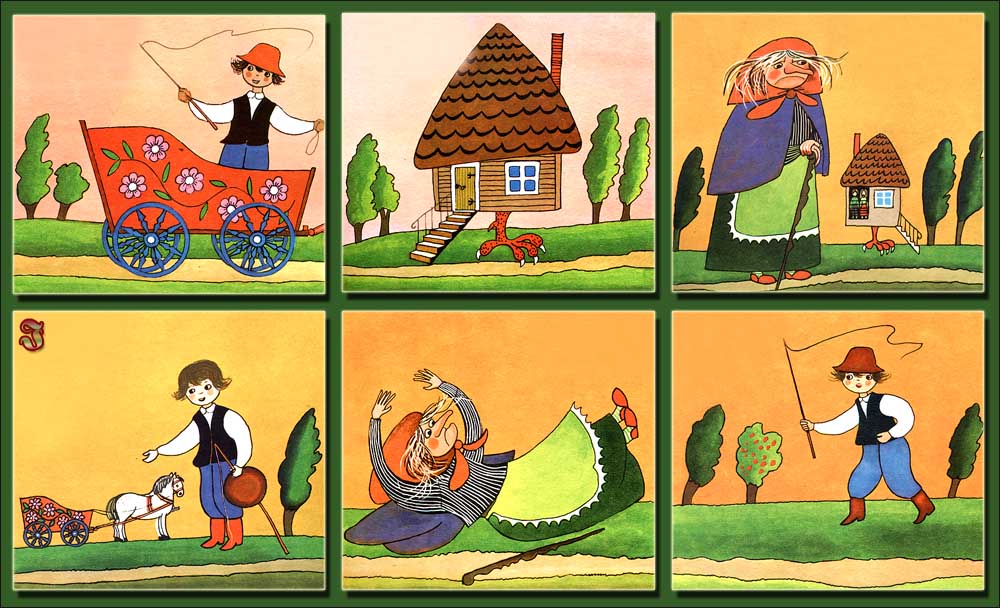 -  „kogucią nóżkę” można spotkać w Parku Krasnala w Nowej Soli 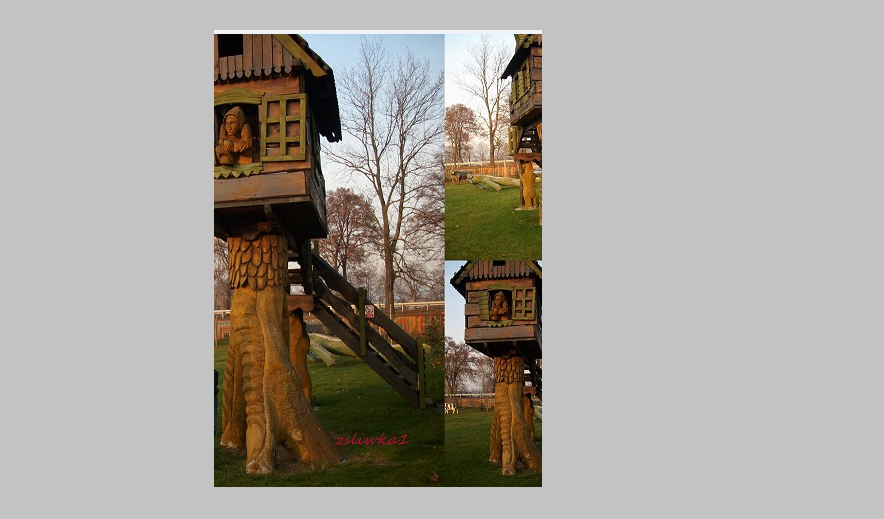 W miejscach gdzie są linie przetnij i złóż z obrazka puzzle. Przyklej klejem puzzle w całość na drugiej kartce.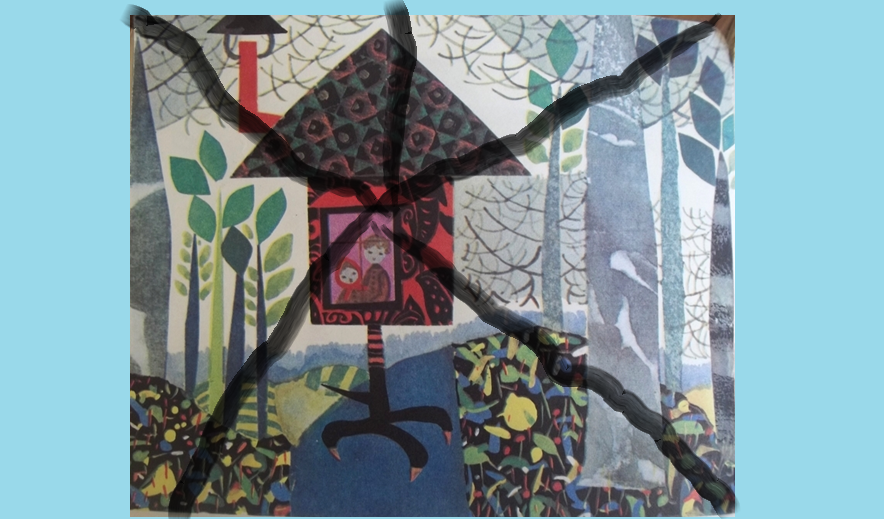 Policz ile kółek ma ten wózek? Ile płatków ma narysowany kwiatek na wózku?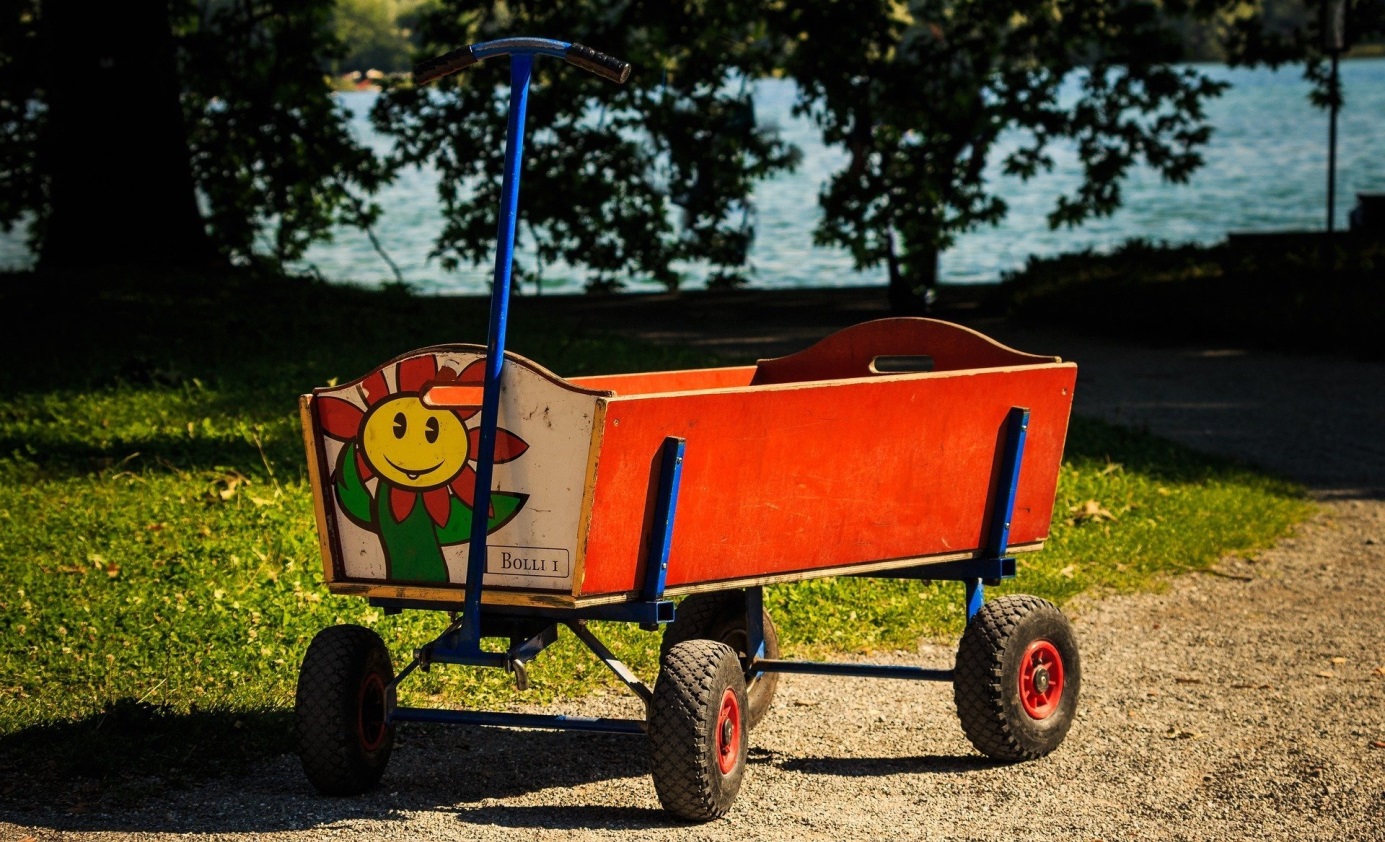 Piosenka : Song about Marry who had a little lamb : https://www.youtube.com/watch?v=YE7PiTwhTQk&list=RDJhOvweEOiPs&index=19